Dostawy - 393258-2016Język oryginału Dane Dokumenty powiązane 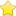 09/11/2016    S216    - - Dostawy - Dodatkowe informacje - Procedura otwarta  I.II.VI.VII.Polska-Końskie: Produkty farmaceutyczne2016/S 216-393258SprostowanieOgłoszenie zmian lub dodatkowych informacjiDostawy(Suplement do Dziennika Urzędowego Unii Europejskiej, 2016/S 210-380680)Sekcja I: Instytucja zamawiająca/podmiot zamawiającyI.1)Nazwa i adresyZespół Opieki Zdrowotnej
ul. Gimnazjalna 41B
Końskie
26-200
Polska
Osoba do kontaktów: Mieczysław Strychalski
Tel.: +48 413902314
E-mail: mstrychalski@zoz.konskie.pl
Faks: +48 413902319
Kod NUTS: PL33Adresy internetowe:Główny adres: www.zoz.konskie.plSekcja II: PrzedmiotII.1)Wielkość lub zakres zamówieniaII.1.1)Nazwa:Sukcesywne dostawy przez okres 12 miesięcy produktów leczniczych do kontynuowanych programów lekowych wg zad. nr 1-16. Sukcesywne dostawy przez okres 18 miesięcy produktów leczniczych wg zad. nr 17-19.Numer referencyjny: DSUiZP 252/MS/24/2016rII.1.2)Główny kod CPV33600000II.1.3)Rodzaj zamówieniaDostawyII.1.4)Krótki opis:Sukcesywne dostawy przez okres 12 m-cy produktów leczniczych do programów lekowych wg zadań od 1 do 16, oraz sukcesywne dostawy przez okres 18 m-cy produktów leczniczych wg zadań 17 do 19 i uszczegółowień zawartych w załącznikach nr 2 Formularzy Cenowych.Sekcja VI: Informacje uzupełniająceVI.5)Data wysłania niniejszego ogłoszenia:07/11/2016VI.6)Numer pierwotnego ogłoszeniaNumer ogłoszenia w Dz.Urz. UE – OJ/S: 2016/S 210-380680Sekcja VII: ZmianyVII.1)Informacje do zmiany lub dodania VII.1.2)Tekst, który należy poprawić w pierwotnym ogłoszeniuNumer sekcji: II.2.4Zamiast: Zad nr 3 jest; 1. Etanerceptum 50mg – 215 opak.2. Etanerceptum 50mg – 215 opak.Powinno być: Zadanie nr 3. 1. Etanerceptum 50 mg – 86 opak.zadanie nr. 3a. 1. Etanerceptum 50 mg – 344 opak.VII.2)Inne dodatkowe informacje:Ustala się wadium dla zad. nr 3 w wysokości 3 000 PLN.— dla zad. nr 3a. w wysokości 10 000 PLN.